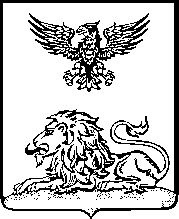 РОВЕНЬСКАЯ ТЕРРИТОРИАЛЬНАЯ ИЗБИРАТЕЛЬНАЯ КОМИССИЯП О С Т А Н О В Л Е Н И ЕОб организации работы по повышению правовой культуры будущих избирателей в пришкольных оздоровительных лагерях с дневным пребыванием в Ровеньском районе  в 2024 годуВ целях повышения правовой культуры, заинтересованности будущих избирателей в изучении и применении основ избирательного законодательства, привлечения детей и подростков к общественному самоуправлению в коллективах пришкольных оздоровительных лагерей в период летних каникул, формирования у школьников практических навыков организации подготовки и проведения выборов, во исполнение Плана мероприятий Ровеньской территориальной избирательной комиссии по обучению организаторов выборов и иных участников избирательного процесса, повышению правовой культуры избирателей на 2024 год, утвержденного постановлением Ровеньской территориальной избирательной комиссии от 17 января 2024 г. № 39/255-1 «О плане мероприятий Ровеньской территориальной избирательной комиссии по обучению организаторов выборов и иных участников избирательного процесса, повышению правовой культуры избирателей на 2024 год» во взаимодействии с управлением образования Ровеньского района, Ровеньская территориальная избирательная комиссия постановляет:Провести совместно с управлением образования администрации Ровеньского района обучающий семинар с руководителями и старшими воспитателями пришкольных оздоровительных лагерей.Рекомендовать управлению образования администрации Ровеньского района, руководителям общеобразовательных учреждений организовать проведение выборов лидеров, президентов, депутатов парламентов, командиров отрядов и других органов детского общественного самоуправления, голосования по принятию конституций с применением избирательных технологий и тайного голосования  в пришкольных оздоровительных лагерях общеобразовательных учреждений района в летний период 2024 года (приложение 1).Активно привлекать избранные органы детского общественного самоуправления к планированию и управлению деятельностью летних оздоровительных лагерей, организации подготовки и проведения культурно- массовых, спортивных и других мероприятий, укреплению дисциплины и правопорядка среди детей и подростков.3. Закрепить членов участковых избирательных комиссий за пришкольными оздоровительными лагерями для оказания методической и организационной помощи при подготовке и проведении выборов органов детского общественного самоуправления, обеспечения технологическим оборудованием для проведения голосования (приложение 2).    4.      Рекомендовать управлению образования администрации Ровеньского          района включить:в рекомендуемые планы воспитательной работы в детских оздоровительных лагерях проведение выборов органов детского общественного самоуправления, референдумов и других мероприятий по повышению правовой культуры детей и подростков;в перечень критериев подведения итогов территориального конкурса по организации каникулярного отдыха, оздоровления и занятости детей и подростков в период летних каникул организацию работы по развитию детского общественного самоуправления в пришкольных оздоровительных лагерях.5.  Разместить настоящее постановление на странице Ровеньской территориальной избирательной комиссии на официальном сайте Избирательной комиссии Белгородской  области  в  информационно-телекоммуникационной  сети «Интернет».6. Контроль за выполнением настоящего постановления возложить на председателя Ровеньской территориальной избирательной комиссии Е.В. Макарову.             ПредседательРовеньской территориальной                             Е.В. Макарова    избирательной комиссии            СекретарьРовеньской территориальной                               А.В. Евтухова     избирательной комиссииПриложение №1к постановлению Ровеньской территориальной избирательной комиссииот 17 мая 2024 года №48/311-1Графикпроведения выборов в пришкольных оздоровительных лагерях в 2024 годуПриложение №2к постановлению Ровеньской территориальной избирательной комиссииот 17 мая 2024 года №48/311-1Список членов участковых избирательных комиссий, закрепленных за пришкольными оздоровительными лагерямиот 17 мая 2024 года№ 48/311-1№ п/пНаименование общеобразовательного учрежденияДата проведения выборов1.МБОУ «Айдарская СОШ»7 июня 2024 года2.МБОУ «Верхнесеребрянская СОШ» 7 июня 2024 года3.МБОУ «Нижнесеребрянская ООШ» 7 июня 2024 года4.МБОУ «Лозовская ООШ» 7 июня 2024 года5.МБОУ «Лознянская СОШ» 7 июня 2024 года6.МБОУ «Ладомировская СОШ» 7 июня 2024 года7.МБОУ «Жабская ООШ» 7 июня 2024 года8.МБОУ «Новоалександровская СОШ» 7 июня 2024 года9.МБОУ «Пристеньская ООШ» 7 июня 2024 года10.МБОУ «Ясеновская СОШ» 7 июня 2024 года11.ОГБОУ «Ровеньская СОШ с УИОП » 7 июня 2024 года12.МБОУ «Ровеньская СОШ №2» 7 июня 2024 года13.МБОУ «Харьковская СОШ» 7 июня 2024 года14.МБОУ «Наголенская СОШ» 7 июня 2024 года15.МБОУ «Нагорьевская СОШ» 7 июня 2024 года16.МБОУ «Ржевская ООШ» 7 июня 2024 года17.МБОУ «Клименковская ООШ» 7 июня 2024 года18МБОУ «Ровеньская ООШ» 7 июня 2024 года№ п/пНаименование образовательного учрежденияНомеручастковой избирательной комиссииФамилия, имя, отчество ответственного от УИК1МБОУ «Айдарская СОШ»УИК № 897Рязанова Валентина Петровна2МБОУ «Верхнесеребрянская СОШ»УИК № 899Злобина Людмила Владимировна3МБОУ «Нижнесеребрянская ООШ»УИК №900Крикунова Татьяна Анатольевна 4МБОУ «Лозовская СОШ»УИК № 902Зубова Галина Ивановна5МБОУ «Лознянская ООШ»УИК № 901Волощенко Любовь Федоровна6МБОУ «Ладомировская СОШ»УИК №903Пономаренко Юлия Викторовна7МБОУ «Жабская ООШ»УИК №904Дутова Марина Алексеевна8МБОУ «Новоалександровская СОШ»УИК № 911Рубцова Валентина Петровна9МБОУ «Пристеньская ООШ»УИК № 898Колесникова Елена Викторовна 10МБОУ «Ясеновская СОШ»УИК № 926Копейка Татьяна Викторовна 11ОГБОУ «Ровеньская СОШ с УИОП »УИК № 921Шевченко Галина Анатольевна 12МБОУ «Ровеньская СОШ №2»УИК № 919Черевашенко Валентина Александровна 13МБОУ «Харьковская СОШ»УИК №927Мельник Наталья Владимировна 14МБОУ «Наголенская СОШ»УИК №905Титовская Светлана Григорьевна15МБОУ «Нагорьевская СОШ»УИК №907Дорошенко Татьяна Владимировна 16МБОУ «Ржевская ООШ»УИК №923Евсюкова Ирина Ивановна 17МБОУ «Клименковская ООШ»УИК №906Левченко Елена Ивановна 18МБОУ «Ровеньская ООШ»УИК №917Ивахненко Александр Николаевич